АДМИНИСТРАЦИЯ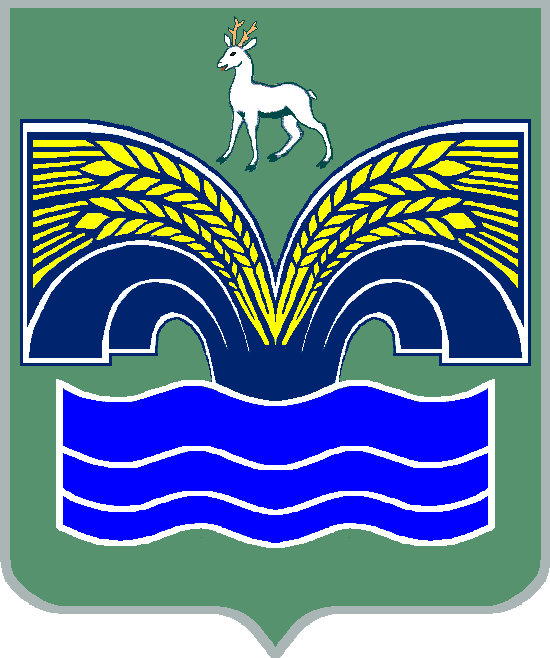 СЕЛЬСКОГО ПОСЕЛЕНИЯ ХОРОШЕНЬКОЕМУНИЦИПАЛЬНОГО РАЙОНА КРАСНОЯРСКИЙСАМАРСКОЙ ОБЛАСТИПОСТАНОВЛЕНИЕ                                                      от   23  мая  2017 г   № 21«Об утверждении отчета об исполнении бюджета сельского поселения Хорошенькое муниципального района Красноярский Самарской области за 1 квартал 2017 года»            В соответствии с ч.5 ст. 264.2 Бюджетного кодекса Российской Федерации, ч.6 ст.52 Федерального закона от 06.10.2003 г. № 131-ФЗ 
«Об общих принципах организации местного самоуправления в Российской Федерации», п. 4 ст. 77 Устава сельского поселения Хорошенькое муниципального района Красноярский Самарской области  ПОСТАНОВЛЯЮ:1. Утвердить прилагаемый отчёт об исполнении бюджета сельского поселения Хорошенькое муниципального района Красноярский Самарской области за 1 квартал 2017 года.2. Направить отчёт об исполнении бюджета сельского поселения Хорошенькое муниципального района Красноярский Самарской области  
за  1 квартал 2017 года в Собрание представителей сельского поселения Хорошенькое  муниципального района Красноярский Самарской области  и бюджетно-экономическую комиссию Собрания представителей сельского поселения Хорошенькое муниципального района Красноярский Самарской области.3. Опубликовать настоящее постановление в средствах массовой информации.4. Настоящее  постановление  вступает  в силу со дня его официального опубликования.Глава администрации сельского поселения Хорошенькое муниципального района КрасноярскийСамарской области                                                              С.А. Паничкин                 УТВЕРЖДЕН                 Постановлением администрации                                                                                             сельского поселения Хорошенькое муниципального района Красноярский Самарской области.                    от  23 мая 2017 года  № 21Отчетоб исполнении бюджета сельского поселения Хорошенькое муниципального района Красноярский Самарской области за  1 квартал 2017 года                                                                                                                                                                                                                            Таблица № 1Объем поступлений доходов по основным источникам сельского поселения  ХорошенькоеТаблица № 2Ведомственная структура расходов бюджета поселения на 2017 годТаблица № 3Распределение бюджетных ассигнований  по разделам, подразделам, целевым статьям, (муниципальным программам и непрограммным направлениям деятельности), группам и подгруппам видов расходов классификации расходов бюджета поселения на 2017 годТаблица № 4Источникивнутреннего финансирования дефицита бюджета поселения на 2017 годТаблица № 5Сведенияо численности муниципальных служащих и работников муниципальных бюджетных учреждений, о фактических затратах на их денежное содержание по сельскому поселению Хорошенькое муниципального района Красноярский Самарской области за1 квартал 2017 года.Код бюджетной классификацииНаименование доходаПлан на год,(тыс. руб.)Исполне-ние за 1 квартал 2017 года, (тыс. руб.)000 100 00000 00 0000 000Налоговые и неналоговые доходы12 739,52 482,7000 101 00000 00 0000 000Налоги на прибыль, доходы1 600,0361,0000 101 02000 01 0000 110Налог на доходы физических лиц1 600,0361,0000 103 00000 00 0000 000Налоги на товары (работы, услуги), реализованные на территории Российской Федерации2 052,0507,9000 103 02230 01 0000 110Доходы от уплаты акцизов на дизельное топливо, зачисляемые в консолидированные бюджеты субъектов Российской Федерации771,0188,9000 103 02240 01 0000 110Доходы от уплаты акцизов на моторные масла для дизельных и (или) карбюраторных (инжекторных) двигателей, зачисляемые в консолидированные бюджеты субъектов Российской Федерации16,01,9000 103 02250 01 0000 110Доходы от уплаты акцизов на автомобильный бензин, производимый на территории Российской Федерации, зачисляемые в консолидированные бюджеты субъектов Российской Федерации1265,0351,8000 103 02260 01 0000 110Доходы от уплаты акцизов на прямогонный бензин, подлежащие распределению между бюджетами субъектов РФ и местными бюджетами с учетом установленных дифференцированных нормативов отчислений в местные бюджеты0,0- 34,7000 105 03010 01 1000 000Единый сельскохозяйственный налог52,5159,3000 105 03010 01 1000 110Единый сельскохозяйственный налог52,5159,3000 106 00000 00 0000 000Налоги на имущество9 020,01 450,6000 106 01000 00 0000 110Налог на имущество физических лиц295,04,2000 106 06000 00 0000 110Земельный налог8 725,01 446,4000 111 00000 00 0000 000Доходы от использования имущества, находящегося в государственной и муниципальной собственности15,02,9000 111 05035 10 0000 120Доходы от сдачи в аренду имущества, находящегося в оперативном управлении органов управления поселений и созданных ими учреждений (за исключением имущества муниципальных автономных учреждений)15,02,9000 113 00000 00 0000 000Доходы от оказания платных услуг (работ) и компенсации затрат государства0,01,0000 113 02995 10 0000 130Прочие доходы от компенсации затрат бюджетов сельских поселений0,01,0000 200 00000 00 0000 000Безвозмездные поступления2 686,01 367,8000 202 00000 00 0000 000Безвозмездные поступления от других бюджетов бюджетной системы Российской Федерации2 686,01 367,8000 202 10000 00 0000 151Дотации бюджетам бюджетной системы  Российской Федерации1 440,81 179,0000 202 15001 10 0000 151Дотации бюджетам сельских поселений на выравнивание бюджетной обеспеченности345,884,0369 202 15002 10 0000 151Дотации бюджетам сельских поселений на поддержку мер по обеспечению сбалансированности бюджетов 1 095,01 095,0000 202 20000 00 0000 151Субсидии бюджетам бюджетной системы Российской Федерации (межбюджетные субсидии)1 059,0142,2000 202 29999 10 0000 151Прочие субсидии бюджетам сельских поселений1 059,0142,2000 202 30000 00 0000 151Субвенции бюджетам бюджетной системы Российской Федерации186,246,6000 202 35118 10 0000 151Субвенции бюджетам сельских поселений на осуществление первичного воинского учета на территориях, где отсутствуют военные комиссариаты186,246,6850 000 00000 00 0000 000Всего доходов:15 425,53 850,5КодНаименование главного распорядителя средств бюджета поселенияРазделПодразделЦелевая статья расходовВид расхо-довПлан на год,(тыс. руб.)Исполне-ние за 1 квартал 2017 года, (тыс. руб.)369Администрация сельского поселения Хорошенькое муниципального района Красноярский Самарской области369Общегосударственные вопросы01003 660,0660,7369Функционирование высшего должностного лица субъекта РФ и муниципального образования 0102640,0126,6369Непрограммные направления расходов бюджета поселения01029800000000640,0126,6369Расходы на выплаты персоналу государственных (муниципальных) органов01029800000000120640,0126,6369Функционирование Правительства РФ, высших исполнительных органов государственной власти субъектов РФ, местных администраций01042 858,7496,3369Непрограммные направления расходов бюджета поселения010498000000002 858,7496,3369Расходы на выплаты персоналу государственных (муниципальных органов)01049800000000120   2 050,0356,9369Иные закупки товаров, работ и услуг для обеспечения  государственных (муниципальных) нужд01049800000000240721,5125,1369Иные межбюджетные трансферты0104980000000054057,214,3369Уплата налогов, сборов и иных платежей0104980000000085030,00,0369Обеспечение деятельности финансовых, налоговых и таможенных органов и органов финансового (финансово-бюджетного) надзора010651,712,9369Непрограммные направления расходов бюджета поселения0106980000000051,712,9369Иные межбюджетные трансферты0106980000000054051,712,9369Резервные фонды011110,00,0369Непрограммные направления расходов бюджета поселения0111980000000010,00,0369Резервные средства0111980000000087010,00,0369Другие общегосударственные вопросы011399,624,9369Непрограммные направления расходов бюджета поселения0113980000000099,624,9369Иные межбюджетные трансферты0113980000000054099,624,9369Национальная оборона0200186,235,3369Мобилизационная и вневойсковая подготовка0203186,235,3369Непрограммные направления расходов бюджета поселения02039800000000186,235,3369Расходы на выплаты персоналу государственных (муниципальных) органов02039800000000120180,135,3369Иные закупки товаров, работ и услуг для обеспечения  государственных (муниципальных) нужд020398000000002406,10,0369Национальная безопасность и правоохранительная деятельность0300391,099,9369Обеспечение пожарной безопасности0310391,099,9369Непрограммные направления расходов бюджета поселения03109800000000391,099,9369Субсидии юридическим лицам (кроме некоммерческих организаций), индивидуальным предпринимателям, физическим лицам - производителям товаров, работ, услуг03109800000000810391,099,9369Национальная экономика04003 387,11 210,0369Сельское хозяйство и рыболовство0405404,00,0369Непрограммные направления расходов бюджета поселения04059800000000404,00,0369Субсидии юридическим лицам (кроме некоммерческих организаций), индивидуальным предпринимателям, физическим лицам04059800000000810404,00,0369Дорожное хозяйство (дорожные фонды)04092 983,11 210,0369Непрограммные направления расходов бюджета поселения040998000000002 983,11 210,0369Иные закупки товаров, работ и услуг для обеспечения  государственных (муниципальных) нужд040998000000002402 983,11 210,0369Жилищно-коммунальное хозяйство05003 355,2205,0369Благоустройство05033 262,9186,8369Непрограммные направления расходов бюджета поселения050398000000003 262,9186,8369Иные закупки товаров, работ и услуг для обеспечения  государственных (муниципальных) нужд050398000000002403 262,9186,8369Другие вопросы в области жилищно-коммунального хозяйства050592,318,2369Непрограммные направления расходов бюджета поселения0505980000000092,318,2369Иные межбюджетные трансферты0505980000000054092,318,2369 Образование0700270,00,0369Молодежная политика и оздоровление детей.0707270,00,0369Непрограммные направления расходов бюджета поселения07079800000000270,00,0369Иные закупки товаров, работ и услуг для обеспечения  государственных (муниципальных) нужд07079800000000240270,00,0369Культура, кинематография 08004 880,81 220,3369Культура08014 880,81 220,3369Непрограммные направления расходов бюджета поселения080198000000004 880,81 220,3369Иные межбюджетные трансферты080198000000005404 880,81 220,3369Социальная политика1000300,063,0369Пенсионное обеспечение1001170,039,9369Непрограммные направления расходов бюджета поселения10019800000000170,039,9369Публичные нормативные социальные выплаты гражданам10019800000000310170,039,9369Охрана семьи и детства1004130,023,1369Непрограммные направления расходов бюджета поселения10049800000000130,023,1369Иные закупки товаров, работ и услуг для обеспечения  государственных (муниципальных) нужд10049800000000240130,023,1369Физическая культура и спорт110072,10,0369Массовый спорт110272,10,0369Непрограммные направления расходов бюджета поселения1102980000000072,10,0369Иные закупки товаров, работ и услуг для обеспечения  государственных (муниципальных) нужд1102980000000024072,10,0369 Средства массовой информации120035,78,9369Периодическая печать и издательства120235,78,9369Непрограммные направления расходов бюджета поселения1202980000000035,78,9369Иные межбюджетные трансферты1202980000000054035,78,9369Итого:16 538,13 503,1Наименование раздела, подраздела, целевой статьи, вида расходов классификации расходов бюджета поселенияРазделПодразделЦелевая статья расходовВид рас-хо-довПлан на год,(тыс. руб.)Исполне-ние за 1 квартал 2017 года, (тыс. руб.)Общегосударственные вопросы01003 660,0660,7Функционирование высшего должностного лица субъекта РФ и муниципального образования 0102640,0126,6Непрограммные направления расходов бюджета поселения01029800000000640,0126,6Расходы на выплаты персоналу государственных (муниципальных) органов01029800000000120640,0126,6Функционирование Правительства РФ, высших исполнительных органов государственной власти субъектов РФ, местных администраций01042 858,7496,3Непрограммные направления расходов бюджета поселения010498000000002 858,7496,3Расходы на выплаты персоналу государственных (муниципальных органов)01049800000000120   2 050,0356,9Иные закупки товаров, работ и услуг для обеспечения  государственных (муниципальных) нужд01049800000000240721,5125,1Иные межбюджетные трансферты0104980000000054057,214,3Уплата налогов, сборов и иных платежей0104980000000085030,00,0Обеспечение деятельности финансовых, налоговых и таможенных органов и органов финансового (финансово-бюджетного) надзора010651,712,9Непрограммные направления расходов бюджета поселения0106980000000051,712,9Иные межбюджетные трансферты0106980000000054051,712,9Резервные фонды011110,00,0Непрограммные направления расходов бюджета поселения0111980000000010,00,0Резервные средства0111980000000087010,00,0Другие общегосударственные вопросы011399,624,9Непрограммные направления расходов бюджета поселения0113980000000099,624,9Иные межбюджетные трансферты0113980000000054099,624,9Национальная оборона0200186,235,3Мобилизационная и вневойсковая подготовка0203186,235,3Непрограммные направления расходов бюджета поселения02039800000000186,235,3Расходы на выплаты персоналу государственных (муниципальных) органов02039800000000120180,135,3Иные закупки товаров, работ и услуг для обеспечения  государственных (муниципальных) нужд020398000000002406,10,0Национальная безопасность и правоохранительная деятельность0300391,099,9Обеспечение пожарной безопасности0310391,099,9Непрограммные направления расходов бюджета поселения03109800000000391,099,9Субсидии юридическим лицам (кроме некоммерческих организаций), индивидуальным предпринимателям, физическим лицам - производителям товаров, работ, услуг03109800000000810391,099,9Национальная экономика04003 387,11 210,0Сельское хозяйство и рыболовство0405404,00,0Непрограммные направления расходов бюджета поселения04059800000000404,00,0Субсидии юридическим лицам (кроме некоммерческих организаций), индивидуальным предпринимателям, физическим лицам04059800000000810404,00,0Дорожное хозяйство (дорожные фонды)04092 983,11 210,0Непрограммные направления расходов бюджета поселения040998000000002 983,11 210,0Иные закупки товаров, работ и услуг для обеспечения  государственных (муниципальных) нужд040998000000002402 983,11 210,0Жилищно-коммунальное хозяйство05003 355,2205,0Благоустройство05033 262,9186,8Непрограммные направления расходов бюджета поселения050398000000003 262,9186,8Иные закупки товаров, работ и услуг для обеспечения  государственных (муниципальных) нужд050398000000002403 262,9186,8Другие вопросы в области жилищно-коммунального хозяйства050592,318,2Непрограммные направления расходов бюджета поселения0505980000000092,318,2Иные межбюджетные трансферты0505980000000054092,318,2Образование0700270,00,0Молодежная политика и оздоровление детей.0707270,00,0Непрограммные направления расходов бюджета поселения07079800000000270,00,0Иные закупки товаров, работ и услуг для обеспечения  государственных (муниципальных) нужд07079800000000240270,00,0Культура, кинематография 08004 880,81 220,3Культура08014 880,81 220,3Непрограммные направления расходов бюджета поселения080198000000004 880,81 220,3Иные межбюджетные трансферты080198000000005404 880,81 220,3Социальная политика1000300,063,0Пенсионное обеспечение1001170,039,9Непрограммные направления расходов бюджета поселения10019800000000170,039,9Публичные нормативные социальные выплаты гражданам10019800000000310170,039,9Охрана семьи и детства1004130,023,1Непрограммные направления расходов бюджета поселения10049800000000130,023,1Иные закупки товаров, работ и услуг для обеспечения  государственных (муниципальных) нужд10049800000000240130,023,1Физическая культура и спорт110072,10,0Массовый спорт110272,10,0Непрограммные направления расходов бюджета поселения1102980000000072,10,0Иные закупки товаров, работ и услуг для обеспечения  государственных (муниципальных) нужд1102980000000024072,10,0Средства массовой информации120035,78,9Периодическая печать и издательства120235,78,9Непрограммные направления расходов бюджета поселения1202980000000035,78,9Иные межбюджетные трансферты1202980000000054035,78,9Итого:16 538,13 503,1Код ад-министрато-раКод источника финансированияНаименование кода группы, подгруппы, статьи, вида источника финансирования дефицита бюджета, кода классификации операций сектора  муниципального управления, относящихся к источникам финансирования дефицита местного бюджетаПлан на год,(тыс. руб.)Испол-нение за 1 квартал 2017 года, (тыс. руб.)36901000000000000000Источники внутреннего финансирования дефицита бюджета3 600,0- 261,736901050000000000000Изменение остатков средств на счетах по учету средств бюджета1 112,6- 347,436901050000000000500Увеличение остатков средств бюджета- 15 425,5- 3 850,536901050200000000500Увеличение прочих остатков средств бюджета- 15 425,5- 3 850,536901050201000000510Увеличение прочих остатков денежных средств бюджета- 15 425,5- 3 850,536901050201100000510Увеличение прочих остатков денежных средств бюджетов поселений- 15 425,5- 3 850,536901050000000000600Уменьшение остатков средств бюджета16 538,13 503,136901050200000000600Уменьшение прочих остатков средств бюджета16 538,13 503,136901050201000000610Уменьшение прочих остатков денежных средств бюджетов16 538,13 503,136901050201100000610Уменьшение прочих остатков денежных средств  бюджетов поселений16 538,13 503,1№ п/пНаименованиеЧисленность на 01.04.2017г(чел)Денежное содержание за 1 квартал 2017г(тыс. руб.)1.Муниципальные служащие органов местного самоуправления4248,8ИТОГО:4248,8